NAŘÍZENÍ JIHOČESKÉHO KRAJEze dne 21. 9. 2023o vyhlášení přírodní rezervace Hadí vrch a o stanovení jejích bližších ochranných podmínekRada Jihočeského kraje vydává dne 21. 9. 2023 podle § 36 a § 77a odst. 2 zákona č. 114/1992 Sb., o ochraně přírody a krajiny, ve znění pozdějších předpisů, dále podle § 7 a § 59 odst. 1 písm. k) zákona č. 129/2000 Sb., o krajích, ve znění pozdějších předpisů, toto nařízení.Článek 1Vymezení přírodní rezervaceTímto nařízením se zřizuje přírodní rezervace Hadí vrch a stanovují se omezení ve využití jejího území.Přírodní rezervace se nachází ve správním obvodu obce s rozšířenou působností Jindřichův Hradec, v obvodu územní působnosti obce Staré Město pod Landštejnem. Přírodní rezervace zahrnuje část katastrálního území Rajchéřov.Hranice přírodní rezervace se stanoví uzavřeným geometrickým obrazcem s přímými stranami, jehož vrcholy jsou určeny souřadnicemi v souřadnicovém systému jednotné trigonometrické sítě katastrální (dále jen „S-JTSK“). Seznam souřadnic v souřadnicovém systému S-JTSK jednotlivých vrcholů geometrického obrazce, jak jdou v obrazci za sebou, je uveden v příloze č. 1 k tomuto nařízení.Ochranné pásmo přírodní rezervace Hadí vrch se nezřizuje.Grafické znázornění území nově vymezené přírodní rezervace je zakresleno do katastrální mapy, která je přílohou č. 2 tohoto nařízení.Článek 2Soustava NATURA 2000Území přírodní rezervace Hadí vrch bylo zařazeno nařízením vlády č. 318/2013 Sb., kterým se stanoví národní seznam evropsky významných lokalit, ve znění pozdějších předpisů, mezi evropsky významné lokality (dále jen „EVL“) a tvoří EVL s názvem „Hadí vrch“, kód lokality CZ0310070.Článek 3Předmět ochranyPřírodní rezervace je zřízena pro ochranu formace jalovce obecného (Juniperus communis) na vřesovištích nebo vápnitých trávnících a druhů na tento biotop vázaných, zejména: ještěrka živorodá (Zootoca vivipara) a zmije obecná (Vipera berus).Článek 4Bližší ochranné podmínkyJen se souhlasem příslušného orgánu ochrany přírody lze na území přírodní rezervace:a) povolovat změny druhu pozemků nebo způsobů jejich využití, povolovat a provádět změny vodního režimu pozemků;b) zřizovat skládky jakýchkoli materiálů;c) hnojit pozemky;d) zřizovat přikrmovací zařízení, slaniska, újediště aj. myslivecká zařízení, vypouštět odchovanou zvěř, přikrmovat mimo přikrmovací zařízení;e) vysazovat nebo vysévat rostliny anebo vypouštět živočichy;f) tábořit a rozdělávat oheň; g) vjíždět motorovými i bezmotorovými dopravními prostředky včetně jízdních kol na území přírodní rezervace, s výjimkou vozidel složek integrovaného záchranného systému, vlastníků nebo nájemců příslušných pozemků, veřejné správy a vozidel nezbytných pro zajištění péče o pozemky.Výše uvedené souhlasy se nevyžadují, pokud tyto činnosti vykonává přímo příslušný orgán ochrany přírody nebo jsou příslušným orgánem ochrany přírody požadovány v rámci realizace schváleného plánu péče nebo v rámci opatření ke zlepšení stavu prostředí přírodní rezervace.Článek 5Zrušující ustanoveníToto nařízení ruší příslušnou část vyhlášky Okresního národního výboru Jindřichův Hradec, kterou se zřizuje chráněný přírodní výtvor Hadí vrch, ze dne 10. 12. 1987, s účinností ode dne 1. 1. 1988.Článek 6Obecná ustanoveníPorušení povinnosti stanovené tímto nařízením lze postihnout jako přestupek.Článek 7ÚčinnostToto nařízení nabývá účinnosti patnáctým dnem následujícím po dni vyhlášení ve Sbírce právních předpisů územních samosprávných celků a některých správních úřadů.      Mgr. František Talíř v.r.	           MUDr. Martin Kuba v.r.	  1. náměstek hejtmana	     hejtmanPříloha č. 1 k nařízení Jihočeského kraje ze dne 21. 9. 2023: seznam souřadnic v souřadnicovém systému S-JTSK jednotlivých vrcholů geometrického obrazce, kterými jsou stanoveny hranice přírodní rezervace Hadí vrch.Příloha č. 2 k nařízení Jihočeského kraje ze dne 21. 9. 2023: vymezení přírodní rezervace Hadí vrch na podkladu katastrální mapy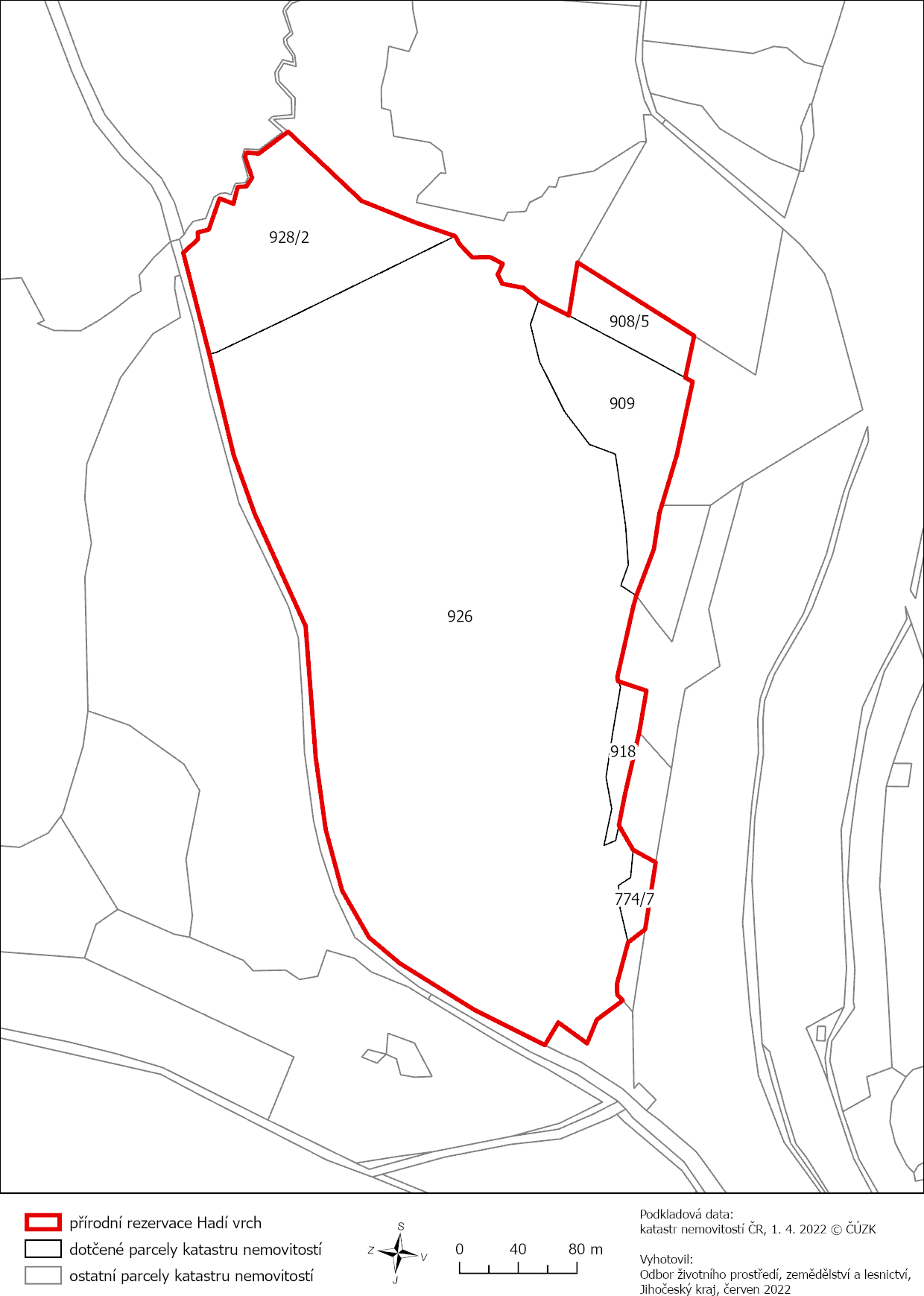 číslo bodusouřadnice – Y [m] souřadnice – X [m]pořadí bodu v obrazcizdroj souřadnic1703 585,181 174 094,651výpočet2703 576,531 174 103,632výpočet3703 564,421 174 103,463výpočet4703 555,741 174 107,924výpočet5703 559,271 174 115,285výpočet6703 556,141 174 121,606výpočet7703 541,641 174 124,427výpočet8703 531,281 174 132,728výpočet9703 510,731 174 143,279výpočet10703 504,831 174 107,0410výpočet11703 425,291 174 157,1311výpočet12703 431,381 174 185,6512výpočet13703 426,321 174 188,3913výpočet14703 437,151 174 238,4814výpočet15703 447,341 174 272,6315výpočet16703 448,951 174 277,9016výpočet17703 452,751 174 302,5017výpočet18703 464,691 174 334,2318výpočet19703 466,811 174 341,7319výpočet20703 477,701 174 389,9120výpočet21703 477,161 174 392,5421výpočet22703 457,821 174 398,9622výpočet23703 462,761 174 427,5023výpočet24703 472,351 174 469,0824výpočet25703 476,621 174 490,8125výpočet26703 466,891 174 507,5026výpočet27703 451,521 174 516,0027výpočet28703 458,691 174 561,6628výpočet29703 470,361 174 570,6229výpočet30703 477,851 174 598,6230výpočet31703 477,751 174 606,2131výpočet32703 473,941 174 610,1232výpočet33703 491,671 174 623,2933výpočet34703 498,301 174 639,3934výpočet35703 517,881 174 625,1435výpočet36703 527,081 174 640,5636výpočet37703 574,911 174 616,6737výpočet38703 626,101 174 584,7338výpočet39703 646,921 174 567,2039výpočet40703 665,321 174 535,2040výpočet41703 676,501 174 493,6041výpočet42703 683,231 174 445,1742výpočet43703 690,181 174 354,9443výpočet44703 724,871 174 278,4944výpočet45703 739,211 174 238,3745výpočet46703 755,851 174 169,5746výpočet47703 773,621 174 100,4247výpočet48703 763,551 174 091,3348výpočet49703 763,761 174 086,5849výpočet50703 756,211 174 084,7150výpočet51703 748,851 174 063,4351výpočet52703 739,411 174 067,1252výpočet53703 736,501 174 055,6553výpočet54703 730,531 174 055,2054výpočet55703 726,651 174 049,4655výpočet56703 731,481 174 035,1456výpočet57703 730,461 174 032,2357výpočet58703 722,061 174 032,8658výpočet59703 702,131 174 017,9459výpočet60703 680,081 174 038,6260výpočet61703 651,931 174 065,1661výpočet62703 615,331 174 079,8762výpočet63703 588,201 174 089,1363výpočet